Sesión 1 (Viernes 09/03/2018 – 9:30 a 14:30 Horas) Elementos básicos de la contratación internacional.Sesión 2 (Viernes 16/03/2018 – 10:00 a 14:00 Horas)El contrato de compraventa internacional de mercaderías.Sesión 3 (Viernes 23/03/2018 – 10:00 a 14:00 Horas)La empresa en la Red. Seguridad jurídica de los negocios en Internet (I).Sesión 4 (Viernes 13/04/2018 – 10:00 a 14:00 Horas)La empresa en la Red. Seguridad jurídica de los negocios en Internet (II).Sesión 5 (Viernes 20/04/2018 – 10:00 a 14:00 Horas)El contrato de agencia comercial internacional. Sesión 6 (Viernes 27/04/2018 – 10:00 a 14:00 Horas)El contrato de distribución comercial internacional.Ponentes:Dr. D. Alfonso Ortega Giménez. Profesor Contratado Doctor de Derecho Internacional Privado de la UMH.Dña. Lerdys Saray Heredia Sánchez. Profesora Ayudante de Derecho Internacional Privado de la UMH.Preinscripción: 04/10/17 a 08/03/18Lugar: Campus de Elche / Teléfono de contacto: +34 965222492 / E-mail: cursosdeinvierno@umh.es / Web:  cursosdeinvierno.umh.es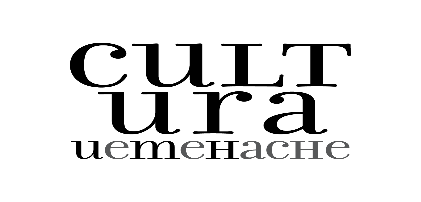 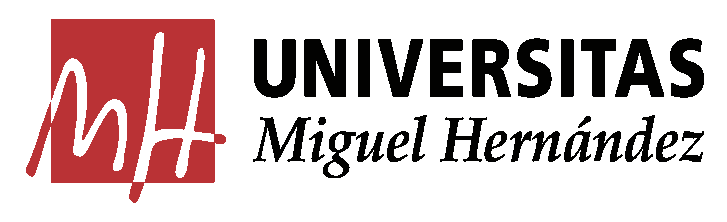 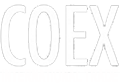 